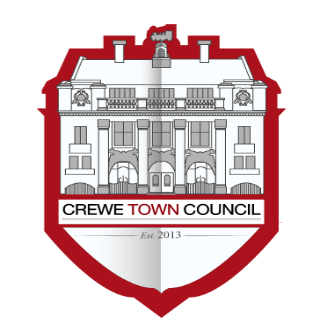 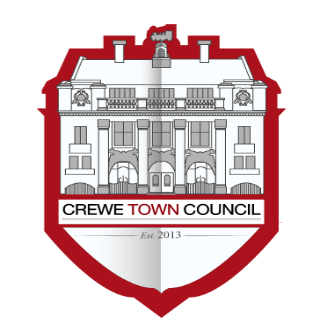 Minutes of the meeting held on 10th July 2018Meeting Closed: 19.55 18/2/01PresentCllrs Brookfield, Chapman, Houston, Lundie, B Minshall, P Minshall, John Rhodes, Jill Rhodes, Roberts, Straine-Francis, Walton, D Yates and S Yates.In attendance: Rob Mackenzie (Deputy Town Clerk) 18/2/02To receive and consider apologies for absenceApologies were received and accepted from Cllrs Bailey, Beard, Hickson, Johnson and Maroni.18/2/03To note declarations of Members’ interestsCllr B Minshall declared a pecuniary interest in relation to an item on the payment schedule (Element Hosting). Cllr P Minshall declared a non-pecuniary interest in relation to an item on the payment schedule (Element Hosting).18/2/04To confirm and sign the minutes of the meeting held on 10th May 2018 The minutes of the previous meeting were agreed and signed as an accurate record.18/2/05Public Participation
A period not exceeding 15 minutes for members of the public to ask questions or submit commentsNo questions or statements were made.18/2/06The Mayor to make an award to prize winners in the Steampunk Photographic competition.Councillor S. Yates thanked all the contestants in the competition for their entries and time involved in participating. With the help of the Photographic Society the competition had proved a huge success and delivered a great record of the Convivial of 2018. He also thanked the Crewe Photographic Society for its support in organising and judging the competition. Councillor S. Yates referenced the earlier presentation to John Newell and Matthew Lee held in the Mayor’s Parlour, Municipal Building on Monday 25th June. The Mayor then went on to present the trophy for the under 16’s winner to Rosie Warburton.18/2/07To note and welcome the establishment of a gallery of mayoral pictures in the Council Chamber.The Mayor welcomed the new gallery on the walls of the Council Chamber and thanked all his predecessors for all their hard work in their years in office.18/2/08To receive a report from the Town Mayor and Deputy Mayor in relation to civic engagements attended Members received a report on the most recent civic events and engagements.18/2/09To receive updates from Committee Chairs in relation to meetings held since the previous Town Council meeting:Finance and Governance (Cllr S Yates) - Minutes of the meeting held on 12th June (Draft). Items for Council consideration: That Council consider increasing the size of the committee to eleven members.That Council accepts a recommendation that the shortfall in funding of £40k for the Ranger Service and Town Centre Project Officer post arising from the end of the two year agreement with Cheshire East as of 1st April 2019 is included in the budget from April 2019 as additional expenditure.Members resolved that both of the above items be accepted as described.Town Development (Cllr P Minshall) – Minutes of the meeting held on 17th May (Draft). Items for Council consideration: That Council considers increasing the number of members on the committee to eleven and that the two vacant positions be filled by Cllrs Jill Rhodes and Straine-Francis.Members resolved that the above item be accepted as described.Planning Committee (Cllr John Rhodes) – Minutes of the meetings held on 22nd May (Final) and 19th June (Draft). Items for Council consideration: To note the consultation responses to Cheshire East and the Local Enterprise Partnerships in relation to transport and highways matters.Members noted the submissions made in response to the consultations.Community Plan Committee (Cllr B Minshall) – Minutes of the meetings held on 25th June (Draft). Items for Council consideration:That the Committee has oversight of the Council’s involvement with outside bodies which are relevant to the work undertaken by A Vision for Crewe – Crewe’s Community Plan such as the Crewe Pledge;That the Committee administers and oversees the civic function of the Council in conjunction with the Town Development Committee;That the Committee compiles and submits responses to public consultations through promotion and liaison with external stakeholders which are relevant to the work undertaken by A Vision for Crewe – Crewe’s Community Plan;Members resolved to accept the recommendations as set out and asked that the Clerk make the necessary changes to the relevant terms of reference.18/2/10To receive and consider information from the Leader related to the ‘Always Ahead’ project which seeks to find a community based option for the utilisation of the former Flag Lane baths site. Council is asked to support the development of a business case.Members resolved that the project should receive the full support of the Council and that up to £5k be allocated to support the development of a business case funded by £2000 from the 2017/18 Mayor’s Charity, £2000 from the John McBride Trust and £1000  from the Community Plan Budget.18/2/11To consider urgent grant applications (Cllr B Minshall): None18/2/12To note any updates from members having attended external meetings. See agenda notes for Leader’s meetings.Members noted the Leader’s meetings and received the following updates:Cllrs S. Yates and John Rhodes reported on an information event they attended on 10th July  2018 concerning HS2 Phase 2b.Councillor John Rhodes attended the allotment judging with the Mayor on 7th July 2018.  He commented on problems of anti-social behaviour on the Manor Way allotments.18/2/13To note, consider and approve payments since the previous meeting as set out in the schedule below. Members noted and approved the payments.18/2/14To note and consider the year to date financial summary Members noted the current financial position.18/2/15To consider an update in relation to policing in Crewe Members noted the update from the Police.18/2/16Member questions to the Town Clerk/Responsible Financial Officer.There were no questions asked.18/2/17To note the date of the next meeting – 25th September 2018.Members noted the date of the next meeting